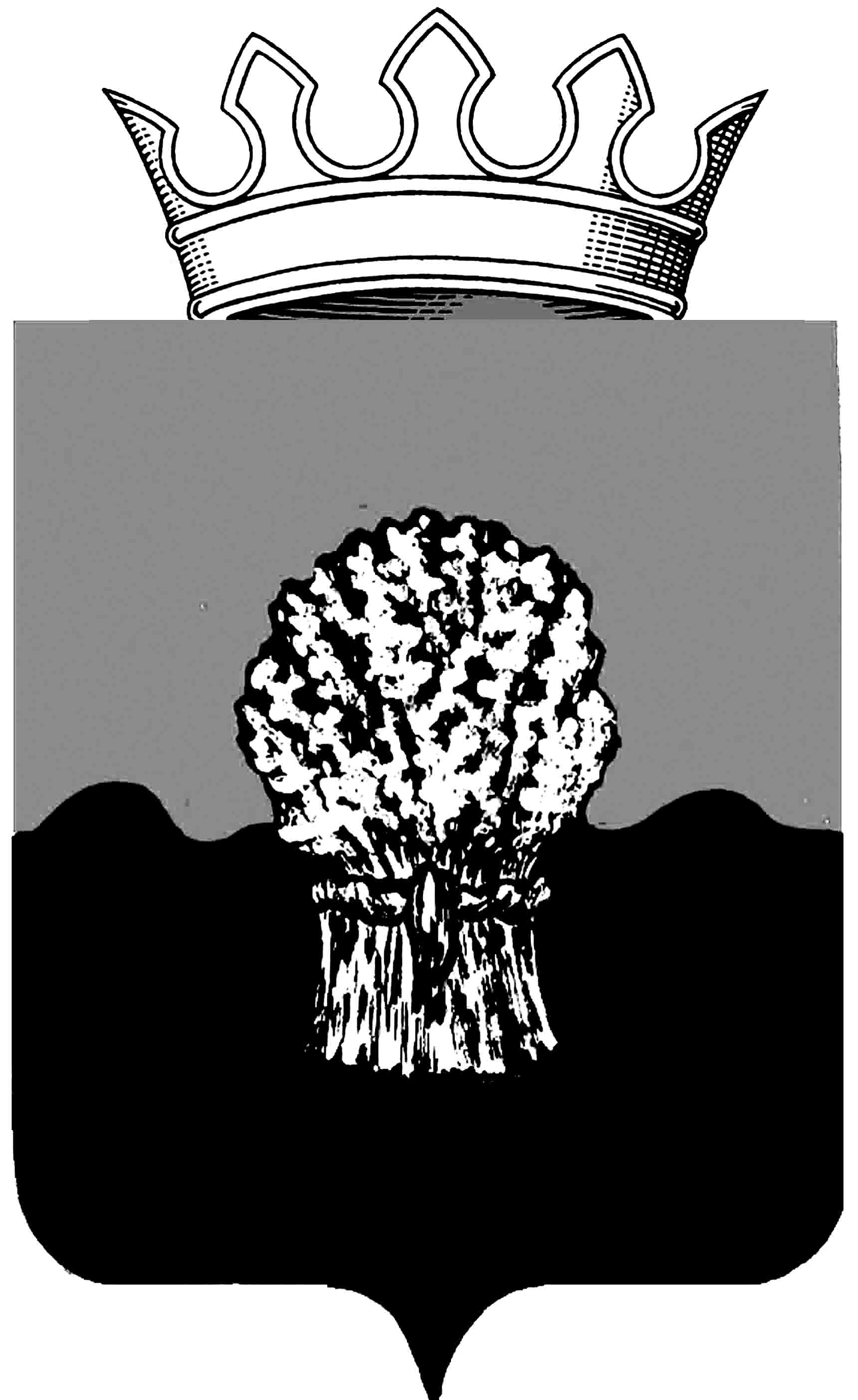 Информационный вестник муниципального района Сызранский«ОФИЦИАЛЬНОЕ ОПУБЛИКОВАНИЕ»АДМИНИСТРАЦИЯ Сызранского района Самарской областиАДМИНИСТРАЦИЯсызранского района самарской областиПОСТАНОВЛЕНИЕ«31»  мая   2022 г.						                                                                                                                                                               №  495О внесении изменений в муниципальную программу «Развитие коммунальной инфраструктуры муниципального района Сызранский Самарской области на 2021-2023 годы»В целях обеспечения населения муниципального района Сызранский Самарской области коммунальными услугами надлежащего качества и руководствуясь Федеральным законом от 06.10.2003 № 131-ФЗ «Об общих принципах организации местного самоуправления», Федеральным законом от 27.07.2010 № 190-ФЗ «О теплоснабжении», Федеральным законом от 07.12.2011 № 416-ФЗ «О водоснабжении и водоотведении», администрация Сызранского районаПОСТАНОВЛЯЕТ:1. Утвердить прилагаемые изменения в муниципальную программу «Развитие коммунальной инфраструктуры муниципального района Сызранский Самарской области на 2021-2023 годы», утвержденную постановлением администрации Сызранского района от 06.10.2021 № 928 (с учетом изменений, утвержденных постановлением администрации Сызранского района от 09.12.2021 №1172, от 23.12.2021 №1242, от 10.03.2022 №199, от 18.03.2022 №234, от 20.04.2022 №355).  2.Официально опубликовать настоящее постановление в газете «Информационный вестник муниципального района Сызранский».3. Контроль за исполнением настоящего постановления возложить на муниципальное казенное учреждение управление по строительству, архитектуре, жилищно-коммунальному и дорожному хозяйству администрации Сызранского района Самарской области.      Глава муниципального района Сызранский                                                                                         В.А. КузнецоваУтверждены постановлением администрации муниципального района Сызранскийот «30» мая 2022 г. № 495Изменения в муниципальную программу «Развитие коммунальной инфраструктуры муниципального района Сызранский Самарской области на 2021-2023 годы», утвержденную постановлением администрации Сызранского района от 06.10.2021 № 928(Далее – Программа) 1. В Паспорте Программы: 1.1. В задаче 3 после слова «Ремонт» добавить слова «строительство, реконструкция».  1.2. Позицию «Объемы финансового обеспечения муниципальной программы» изложить в следующей редакции: «Общий объем финансирования на реализацию программы в 2021-2023 годах составит 34 437,98016 тыс. рублей в том числе: средства областного бюджета – 5 200,0 тыс. рублей; средства местного бюджета –29 237,98016 тыс. рублей, в том числе по годам: 2021 год – 17 059,81907 тыс. рублей, в том числе: средства областного бюджета – 5 200,000 тыс. рублей, средства местного бюджета – 11 859,81907 тыс. рублей; 2022 год – 10 998,16109 тыс. рублей, в том числе: средства местного бюджета – 10 998,16109 тыс. рублей; 2023 год – 6 380,000 тыс. рублей, в том числе: средства местного бюджета – 6 380,000 тыс. рублей». 2. В пятом абзаце раздела 2 «Приоритеты и цели политики в сфере развития коммунальной инфраструктуры муниципального района Сызранский» после слова «ремонт» добавить слова «строительство, реконструкция».3. В разделе 6 «Информация о ресурсном обеспечении муниципальной программы» сумму «32 352,79616» заменить на сумму «34 437,98016».4. Приложение 1 к Программе изложить в следующей редакции:Приложение 1к муниципальной программе «Развитие коммунальной инфраструктуры муниципального района Сызранский Самарской области на 2021-2023 годы»ПЕРЕЧЕНЬцелевых показателей (индикаторов) муниципальной программы «Развитие
коммунальной инфраструктуры муниципального района Сызранский Самарскойобласти на 2021-2023 годы»5. Приложение 2 к Программе изложить в следующей редакции: 6. Приложение 7 к Программе изложить в следующей редакции:                                                                                    Приложение 7к муниципальной программе «Развитие коммунальной инфраструктуры муниципального района Сызранский Самарской области на 2021-2023 годы»ПОРЯДОКПредоставление субсидий бюджетам поселений муниципального района Сызранский в целях софинансирования расходных обязательств поселений по проведению мероприятий по реконструкции объектов холодного водоснабжения1. Настоящий Предоставление субсидий бюджетам поселений муниципального района Сызранский в целях софинансирования расходных обязательств поселений по проведению мероприятий по реконструкции объектов холодного водоснабжения.2. Главным распорядителем средств на предоставление субсидий является муниципальное казенное учреждение управление по строительству, архитектуре, жилищно-коммунальному и дорожному хозяйству администрации Сызранского района Самарской области (далее - УСАЖКДХ), в соответствии со сводной бюджетной росписью на текущий финансовый год в пределах лимитов бюджетных обязательств на предоставление субсидий.3. Субсидии из бюджета муниципального района Сызранский Самарской области бюджетам поселений предоставляется в целях софинансирования расходных обязательств поселений по реконструкции объектов холодного водоснабжения в пределах полномочий, установленных законодательством Российской Федерации.Предельная доля участия средств бюджета муниципального района Сызранский Самарской области в отношении поселений муниципального района Сызранский составляет не более 99%.Средства субсидий носят целевой характер и не могут быть использованы на другие цели.4. Субсидии предоставляются бюджетам поселений муниципального района Сызранский Самарской области, соответствующих следующим критериям отбора: наличие обращения поселения муниципального района Сызранский Самарской области Главе муниципального района Сызранский; наличие установленных в соответствии с требованиями действующего законодательства расходных обязательств поселения по выполнению мероприятий по ремонту объектов теплоснабжения и водоснабжения. 5. В целях получения субсидии из бюджета муниципального района Сызранский Самарской области поселение муниципального района Сызранский Самарской области, предоставляют в УСАЖКДХ следующие документы:выписка из решения Собрания представителей поселения о местном бюджете, подтверждающая наличие расходного обязательства и бюджетных ассигнований на финансирование расходных обязательств в размере не менее 1% от общей суммы расходного обязательства на финансирование мероприятий за счет средств поселения;копии документов, подтверждающих объем неисполненного обязательства по выполнению мероприятий по ремонту объектов теплоснабжения и водоснабжения;копии платежных документов, подтверждающих соблюдение предельного уровня софинансирования расходных обязательств по выполнению мероприятий по ремонту объектов теплоснабжения и водоснабжения из бюджета поселения муниципального района Сызранский Самарской области;заявка по форме, согласно приложению 1 к настоящему Порядку, с приложением выписки из решения Собрания представителей поселения о бюджете на текущий финансовый период, подтверждающую наличие расходных обязательств и бюджетных ассигнований на финансирование мероприятий за счет средств поселения. 6. Условиями предоставления субсидии являются: соответствие поселения муниципального района Сызранский Самарской области критериям, указанным в пункте 5 настоящего Порядка;наличие подтверждения софинансирования расходного обязательства из бюджета поселения;заключение между УСАЖКДХ и поселением муниципального района Сызранский Самарской области соглашения о предоставление субсидий бюджетам поселений в целях софинансирования расходных обязательств поселений по ремонту объектов теплоснабжения и водоснабжения на территории поселений муниципального района Сызранский по форме, согласно приложению 2 к настоящему Порядку.7. Субсидии расходуются при наличии установленных в соответствии с требованиями действующего законодательства расходных обязательств поселения муниципального района Сызранский Самарской области. 8. Условиями расходования субсидий поселением муниципального района Сызранский Самарской области являются:использование субсидий по целевому назначению и в сроки, установленные соглашением о предоставлении, заключенным между УСАЖКДХ и поселениями муниципального района Сызранский Самарской области;представление в УСАЖКДХ отчета об использовании полученных субсидий в порядке, сроки и по форме, определяемым соглашением.9. В случае нарушения поселением муниципального района Сызранский Самарской области условий расходования субсидий и (или) предельного уровня софинансирования они подлежат возврату в бюджет муниципального района Сызранский Самарской области в течение месяца со дня получения письменного требования УСАЖКДХ о возврате субсидий для последующего их распределения. В случае если субсидии не возвращены в установленный срок, они взыскиваются в доход бюджета муниципального района Сызранский Самарской области в порядке, установленном действующим законодательством.10. УСАЖКДХ осуществляет обязательную проверку соблюдения условий, целей, порядка предоставления и расходования субсидий муниципальными образованиями.Органы муниципального финансового контроля при осуществлении муниципального финансового контроля проводят проверку соблюдения условий, целей и порядка предоставления субсидий поселениям муниципального района Сызранский Самарской области.Приложение 1 к Порядку предоставление субсидий бюджетам поселений муниципального района Сызранский в целях софинансирования расходных обязательств поселений по проведению мероприятий по обеспечению бесперебойного снабжения коммунальными услугами населения муниципального района СызранскийЗаявка на _________ годна предоставление субсидий бюджетам поселений муниципального района Сызранский в целях софинансирования расходных обязательств поселений по реконструкции объектов холодного водоснабжения бюджету поселения__________________муниципального района Сызранский Самарской областиГлава поселенияПриложение 2к Порядку предоставление субсидий бюджетам поселений муниципального района Сызранский в целях софинансирования расходных обязательств поселений по проведению мероприятий по обеспечению бесперебойного снабжения коммунальными услугами населения муниципального района СызранскийСОГЛАШЕНИЕ № _____ / _____   о предоставлении субсидии из бюджета муниципальногорайона Сызранский Самарской областибюджету сельского (городского) поселения муниципальногорайона Сызранский Самарской области                                                                              «__» ___________  20___ г._________________________________________________________________(наименование органа местного самоуправления Сызранского района, отраслевого органа  администрации Сызранского района) которому   как   получателю  бюджетных средств муниципального района Сызранский Самарской области доведены  лимиты бюджетных  обязательств  на  предоставление  субсидий  бюджету сельского (городского) поселения муниципального района Сызранский Самарской области,  именуемое  в дальнейшем «Администрация» в лице _________________________, действующего на основании ________________, утвержденного ________________________, с одной стороны и администрация поселения ______________муниципального района Сызранский Самарской области, именуемая в дальнейшем «Администрация поселения», в лице главы поселения ______________________ муниципального района Сызранский Самарской области, действующего на основании Устава поселения, с другой стороны, вместе именуемые «Стороны», руководствуясь Федеральным законом от 06.10.2003 г. № 131-ФЗ «Об общих принципах организации местного самоуправления в Российской Федерации», Уставом муниципального района Сызранский Самарской области, Уставом сельского (городского) поселения _______________ муниципального района Сызранский Самарской области, в соответствии с решением Собрания представителей муниципального района Сызранский Самарской области от ___________ № ____ «О бюджете муниципального района Сызранский Самарской области на 20__ год и на плановый период 20___ и 20___ годов»,  заключили настоящее Соглашение (далее - Соглашение) о нижеследующем:Предмет соглашения1.1. Предметом настоящего Соглашения   является   предоставление из бюджета муниципального района Сызранский Самарской области бюджету сельского (городского) поселения муниципального района Сызранский Самарской области_________________________________________________                                       (наименование поселения)субсидии_____________________________________________________(далее - Субсидия).        (наименование субсидии, в том числе с указанием цели ее предоставления)1.2. Предоставление Субсидии осуществляется   в рамках/в соответствии____________________________________________________.1.3. Предельный уровень софинансования средств бюджета муниципального района Сызранский Самарской области составляет не ________ % в общем объеме финансирования расходного обязательства в текущем году.1.4. Предоставление Субсидии осуществляется в соответствии с перечнем Мероприятий, в целях софинансирования которых предоставляется Субсидия, согласно приложению 1 к настоящему соглашению.Финансовое обеспечение расходных обязательств, в целяхсофинансирования которых предоставляется Субсидия 	2.1.   Общий   объем Субсидии, предусмотренный к предоставлению из бюджета муниципального района Сызранский Самарской области, составляет    в 20 ___ году ____ (______________) рублей __ копеек.Права и обязанности сторон      3.1. «Администрация»: 3.1.1. Обеспечивает предоставление Субсидии при соблюдении поселением _________________муниципального района Сызранский Самарской области условий предоставления Субсидий, в пределах лимита бюджетных обязательств, предусмотренных на соответствующий финансовый год «Администрации», как получателю бюджетных средств муниципального района Сызранский Самарской области.3.1.2. Запрашивает у «Администрации поселения» информацию и документы, необходимые для реализации Соглашения, установленные пунктом 3.2.2 Соглашения на предоставление субсидий.3.1.3. Осуществляет контроль за соблюдением условий предоставления Субсидий из бюджета муниципального района и других обязательств, предусмотренных Порядком.      3.2. «Администрация поселения»:3.2.1. Обеспечивает выполнение условий предоставления Субсидии, установленных Порядком предоставления субсидии.3.2.2.  Обеспечивает использование полученной субсидии по целевому назначению – на финансирование мероприятий, указанных в п.1.1 по разделу _____ по соответствующим кодам бюджетной классификации.3.2.3. В срок до 31.12.20___ предоставляет в «Администрацию» отчет об использовании выделенных субсидий согласно приложению 2 к настоящему соглашению.3.2.4. В случае неполного освоения до 31 декабря финансового года полученных из бюджета муниципального района субсидий, осуществляет возврат остатков неиспользованных средств на счет бюджета района.4. Порядок, условия предоставления и расходования субсидии4.1. Субсидия предоставляются при выполнении условий, предусмотренных порядком предоставления субсидии Бюджетным законодательством Российской Федерации, а также при предоставлении «Администрацией поселения» документов, в том числе:наличие обращения поселения муниципального района Сызранский Самарской области Главе муниципального района Сызранский; наличие установленных в соответствии с требованиями действующего законодательства расходных обязательств поселения по выполнению мероприятий по ремонту объектов теплоснабжения и водоснабжения на территории поселений муниципального района Сызранский4.2. Перечисление Субсидии осуществляется в соответствии Порядком предоставления субсидии при предоставлении документов, подтверждающих фактически произведенные расходы:выписка из решения Собрания представителей поселения о местном бюджете, подтверждающая наличие расходного обязательства и бюджетных ассигнований на финансирование расходных обязательств в размере не менее 5% от общей суммы расходного обязательства на финансирование мероприятий за счет средств поселения;копии документов, подтверждающих объем неисполненного обязательства по выполнению мероприятий по ремонту объектов теплоснабжения и водоснабжения на территории поселений муниципального района Сызранский;  копии платежных документов, подтверждающих соблюдение предельного уровня софинансирования расходных обязательств по выполнению мероприятий по ремонту объектов теплоснабжения и водоснабжения на территории поселений муниципального района Сызранский.5. Ответственность сторон5.1. В   случае   неисполнения или ненадлежащего исполнения  своих обязательств  по  настоящему  Соглашению  Стороны  несут  ответственность в соответствии с законодательством Российской Федерации.6. Срок действия и заключительные положения6.1. Соглашение считается заключенным с момента подписания «Сторонами» и действует до 31.12.20__ года.6.2. Изменения и дополнения Соглашения оформляются письменным соглашением «Сторон».6.3. Соглашение составлено в двух экземплярах, по одному для каждой из сторон, имеющих равную юридическую силу.7. Заключительные положения7.1. Споры, возникающие между Сторонами в связи с исполнением настоящего Соглашения, решаются ими путем проведения переговоров. При недостижении согласия споры между Сторонами решаются в судебном порядке.7.2. Настоящее  Соглашение  вступает  в  силу  с  даты  подписания его Сторонами   и   действует   до  _________  года,  за  исключением  случаев, предусмотренных    ст.  242  Бюджетного  кодекса  Российской Федерации.  В  части  отчетности, а также применения мер ответственности за неисполнение  или  ненадлежащее  исполнение  Сторонами  своих  обязательств Соглашение действует до полного их исполнения.7.3. Расторжение настоящего Соглашения возможно по соглашению Сторон.7.4. Настоящее Соглашение заключено Сторонами в двух экземплярах, имеющих равную юридическую силу, по одному для каждой из Сторон.7. Реквизиты и подписи сторон                                                                                                                               Приложение 1  к Соглашению  о предоставлении субсидий Перечень Мероприятий, в целях софинансирования которых предоставляется Субсидия                                                                                                            Приложение 2                                                                                                            к Соглашению                                                                                                            о предоставлении субсидий ОТЧЕТо расходах, в целях софинансирования которых предоставлена субсидиябюджету поселения __________________муниципального района Сызранский Самарской области за ____________________20____годаГлава поселения _____________муниципального района Сызранский Самарской области			              МП«Информационный вестник муниципального района Сызранский»Учредитель: администрация Сызранского района(распоряжение администрации Сызранского района Самарской области от 30.07.2015г. № 313-р)Главный редактор: Кузнецова В.А. Издатель: администрация Сызранского района Самарской области(446001, Самарская область, г. Сызрань, ул. Советская ,41а)Номер подписан в печать31.05.2022 г. в 08.00. По графику 31.05.2022 г. – в 08.00. Тираж: 21 экз. Бесплатно31.05.2022г. (вторник)  № 11 (143)                                                            12+   №Наименование показателяЕдиница измеренияЗначения целевого показателя (индикатора) по годамЗначения целевого показателя (индикатора) по годамЗначения целевого показателя (индикатора) по годам№Наименование показателяЕдиница измерения2021г.2022г.2023г.Цель. Повышение качества жилищно-коммунальных услуг, обеспечение надежности работы инженерно-коммунальных систем жизнеобеспечения, комфортности и безопасности условий проживания гражданЦель. Повышение качества жилищно-коммунальных услуг, обеспечение надежности работы инженерно-коммунальных систем жизнеобеспечения, комфортности и безопасности условий проживания гражданЦель. Повышение качества жилищно-коммунальных услуг, обеспечение надежности работы инженерно-коммунальных систем жизнеобеспечения, комфортности и безопасности условий проживания гражданЦель. Повышение качества жилищно-коммунальных услуг, обеспечение надежности работы инженерно-коммунальных систем жизнеобеспечения, комфортности и безопасности условий проживания гражданЦель. Повышение качества жилищно-коммунальных услуг, обеспечение надежности работы инженерно-коммунальных систем жизнеобеспечения, комфортности и безопасности условий проживания гражданЦель. Повышение качества жилищно-коммунальных услуг, обеспечение надежности работы инженерно-коммунальных систем жизнеобеспечения, комфортности и безопасности условий проживания гражданЗадача 1. Развитие систем водоснабжения на территории поселений муниципального района СызранскийЗадача 1. Развитие систем водоснабжения на территории поселений муниципального района СызранскийЗадача 1. Развитие систем водоснабжения на территории поселений муниципального района СызранскийЗадача 1. Развитие систем водоснабжения на территории поселений муниципального района СызранскийЗадача 1. Развитие систем водоснабжения на территории поселений муниципального района СызранскийЗадача 1. Развитие систем водоснабжения на территории поселений муниципального района Сызранский1.1Доля населения, обеспеченного качественным бесперебойным питьевым водоснабжением с водозаборов в общей численности населения муниципального района Сызранский  %100100100Задача 2. Обеспечение бесперебойного снабжения коммунальными услугами населения на территории поселений муниципального района СызранскийЗадача 2. Обеспечение бесперебойного снабжения коммунальными услугами населения на территории поселений муниципального района СызранскийЗадача 2. Обеспечение бесперебойного снабжения коммунальными услугами населения на территории поселений муниципального района СызранскийЗадача 2. Обеспечение бесперебойного снабжения коммунальными услугами населения на территории поселений муниципального района СызранскийЗадача 2. Обеспечение бесперебойного снабжения коммунальными услугами населения на территории поселений муниципального района СызранскийЗадача 2. Обеспечение бесперебойного снабжения коммунальными услугами населения на территории поселений муниципального района Сызранский2.1Количество поселений муниципального района Сызранский, исполнивших обязательства по выполнению мероприятий по обеспечению бесперебойного снабжения коммунальными услугами населения Ед.122Задача 3. Ремонт, строительство, реконструкция объектов теплоснабжения и водоснабжения на территории поселений муниципального района СызранскийЗадача 3. Ремонт, строительство, реконструкция объектов теплоснабжения и водоснабжения на территории поселений муниципального района СызранскийЗадача 3. Ремонт, строительство, реконструкция объектов теплоснабжения и водоснабжения на территории поселений муниципального района СызранскийЗадача 3. Ремонт, строительство, реконструкция объектов теплоснабжения и водоснабжения на территории поселений муниципального района СызранскийЗадача 3. Ремонт, строительство, реконструкция объектов теплоснабжения и водоснабжения на территории поселений муниципального района СызранскийЗадача 3. Ремонт, строительство, реконструкция объектов теплоснабжения и водоснабжения на территории поселений муниципального района Сызранский3.1Количество отремонтированных объектов теплоснабжения и водоснабженияед.895                                                                                                                                                                                                                                                                Приложение 2                                                                                                                                                     к муниципальной программе «Развитие
                                                                                                                                       коммунальной инфраструктуры
                                                                                                                                                муниципального района Сызранский
                                                                                                                                                   Самарской области на 2021-2023 годы»                                                                                                                                                                                                                                                                Приложение 2                                                                                                                                                     к муниципальной программе «Развитие
                                                                                                                                       коммунальной инфраструктуры
                                                                                                                                                муниципального района Сызранский
                                                                                                                                                   Самарской области на 2021-2023 годы»                                                                                                                                                                                                                                                                Приложение 2                                                                                                                                                     к муниципальной программе «Развитие
                                                                                                                                       коммунальной инфраструктуры
                                                                                                                                                муниципального района Сызранский
                                                                                                                                                   Самарской области на 2021-2023 годы»                                                                                                                                                                                                                                                                Приложение 2                                                                                                                                                     к муниципальной программе «Развитие
                                                                                                                                       коммунальной инфраструктуры
                                                                                                                                                муниципального района Сызранский
                                                                                                                                                   Самарской области на 2021-2023 годы»                                                                                                                                                                                                                                                                Приложение 2                                                                                                                                                     к муниципальной программе «Развитие
                                                                                                                                       коммунальной инфраструктуры
                                                                                                                                                муниципального района Сызранский
                                                                                                                                                   Самарской области на 2021-2023 годы»                                                                                                                                                                                                                                                                Приложение 2                                                                                                                                                     к муниципальной программе «Развитие
                                                                                                                                       коммунальной инфраструктуры
                                                                                                                                                муниципального района Сызранский
                                                                                                                                                   Самарской области на 2021-2023 годы»                                                                                                                                                                                                                                                                Приложение 2                                                                                                                                                     к муниципальной программе «Развитие
                                                                                                                                       коммунальной инфраструктуры
                                                                                                                                                муниципального района Сызранский
                                                                                                                                                   Самарской области на 2021-2023 годы»                                                                                                                                                                                                                                                                Приложение 2                                                                                                                                                     к муниципальной программе «Развитие
                                                                                                                                       коммунальной инфраструктуры
                                                                                                                                                муниципального района Сызранский
                                                                                                                                                   Самарской области на 2021-2023 годы»                                                                                                                                                                                                                                                                Приложение 2                                                                                                                                                     к муниципальной программе «Развитие
                                                                                                                                       коммунальной инфраструктуры
                                                                                                                                                муниципального района Сызранский
                                                                                                                                                   Самарской области на 2021-2023 годы»                                                                                                                                                                                                                                                                Приложение 2                                                                                                                                                     к муниципальной программе «Развитие
                                                                                                                                       коммунальной инфраструктуры
                                                                                                                                                муниципального района Сызранский
                                                                                                                                                   Самарской области на 2021-2023 годы»                                                                                                                                                                                                                                                                Приложение 2                                                                                                                                                     к муниципальной программе «Развитие
                                                                                                                                       коммунальной инфраструктуры
                                                                                                                                                муниципального района Сызранский
                                                                                                                                                   Самарской области на 2021-2023 годы»                                                                                                                                                                                                                                                                Приложение 2                                                                                                                                                     к муниципальной программе «Развитие
                                                                                                                                       коммунальной инфраструктуры
                                                                                                                                                муниципального района Сызранский
                                                                                                                                                   Самарской области на 2021-2023 годы»                                                                                                                                                                                                                                                                Приложение 2                                                                                                                                                     к муниципальной программе «Развитие
                                                                                                                                       коммунальной инфраструктуры
                                                                                                                                                муниципального района Сызранский
                                                                                                                                                   Самарской области на 2021-2023 годы»Перечень программных мероприятий и объем ресурсного обеспечения муниципальной программы муниципального района Сызранский «Развитие коммунальной инфраструктуры муниципального района Сызранский
Самарской области на 2021-2023 годы»Перечень программных мероприятий и объем ресурсного обеспечения муниципальной программы муниципального района Сызранский «Развитие коммунальной инфраструктуры муниципального района Сызранский
Самарской области на 2021-2023 годы»Перечень программных мероприятий и объем ресурсного обеспечения муниципальной программы муниципального района Сызранский «Развитие коммунальной инфраструктуры муниципального района Сызранский
Самарской области на 2021-2023 годы»Перечень программных мероприятий и объем ресурсного обеспечения муниципальной программы муниципального района Сызранский «Развитие коммунальной инфраструктуры муниципального района Сызранский
Самарской области на 2021-2023 годы»Перечень программных мероприятий и объем ресурсного обеспечения муниципальной программы муниципального района Сызранский «Развитие коммунальной инфраструктуры муниципального района Сызранский
Самарской области на 2021-2023 годы»Перечень программных мероприятий и объем ресурсного обеспечения муниципальной программы муниципального района Сызранский «Развитие коммунальной инфраструктуры муниципального района Сызранский
Самарской области на 2021-2023 годы»Перечень программных мероприятий и объем ресурсного обеспечения муниципальной программы муниципального района Сызранский «Развитие коммунальной инфраструктуры муниципального района Сызранский
Самарской области на 2021-2023 годы»Перечень программных мероприятий и объем ресурсного обеспечения муниципальной программы муниципального района Сызранский «Развитие коммунальной инфраструктуры муниципального района Сызранский
Самарской области на 2021-2023 годы»Перечень программных мероприятий и объем ресурсного обеспечения муниципальной программы муниципального района Сызранский «Развитие коммунальной инфраструктуры муниципального района Сызранский
Самарской области на 2021-2023 годы»Перечень программных мероприятий и объем ресурсного обеспечения муниципальной программы муниципального района Сызранский «Развитие коммунальной инфраструктуры муниципального района Сызранский
Самарской области на 2021-2023 годы»Перечень программных мероприятий и объем ресурсного обеспечения муниципальной программы муниципального района Сызранский «Развитие коммунальной инфраструктуры муниципального района Сызранский
Самарской области на 2021-2023 годы»Перечень программных мероприятий и объем ресурсного обеспечения муниципальной программы муниципального района Сызранский «Развитие коммунальной инфраструктуры муниципального района Сызранский
Самарской области на 2021-2023 годы»Перечень программных мероприятий и объем ресурсного обеспечения муниципальной программы муниципального района Сызранский «Развитие коммунальной инфраструктуры муниципального района Сызранский
Самарской области на 2021-2023 годы»№ п/пНаименование мероприятияНаименование мероприятияСроки реализа-ции Объем финансирования по годам, тыс. рублей Объем финансирования по годам, тыс. рублей Объем финансирования по годам, тыс. рублей Объем финансирования по годам, тыс. рублейИсточник финансированияИсточник финансированияИсполнительИсполнительГлавный распорядитель бюджетных средств№ п/пНаименование мероприятияНаименование мероприятияСроки реализа-ции202120222023ВсегоИсточник финансированияИсточник финансированияИсполнительИсполнительГлавный распорядитель бюджетных средствЦель. Повышение качества жилищно-коммунальных услуг, обеспечение надежности работы инженерно-коммунальных систем жизнеобеспечения, комфортности и безопасности условий проживания гражданЦель. Повышение качества жилищно-коммунальных услуг, обеспечение надежности работы инженерно-коммунальных систем жизнеобеспечения, комфортности и безопасности условий проживания гражданЦель. Повышение качества жилищно-коммунальных услуг, обеспечение надежности работы инженерно-коммунальных систем жизнеобеспечения, комфортности и безопасности условий проживания гражданЦель. Повышение качества жилищно-коммунальных услуг, обеспечение надежности работы инженерно-коммунальных систем жизнеобеспечения, комфортности и безопасности условий проживания гражданЦель. Повышение качества жилищно-коммунальных услуг, обеспечение надежности работы инженерно-коммунальных систем жизнеобеспечения, комфортности и безопасности условий проживания гражданЦель. Повышение качества жилищно-коммунальных услуг, обеспечение надежности работы инженерно-коммунальных систем жизнеобеспечения, комфортности и безопасности условий проживания гражданЦель. Повышение качества жилищно-коммунальных услуг, обеспечение надежности работы инженерно-коммунальных систем жизнеобеспечения, комфортности и безопасности условий проживания гражданЦель. Повышение качества жилищно-коммунальных услуг, обеспечение надежности работы инженерно-коммунальных систем жизнеобеспечения, комфортности и безопасности условий проживания гражданЦель. Повышение качества жилищно-коммунальных услуг, обеспечение надежности работы инженерно-коммунальных систем жизнеобеспечения, комфортности и безопасности условий проживания гражданЦель. Повышение качества жилищно-коммунальных услуг, обеспечение надежности работы инженерно-коммунальных систем жизнеобеспечения, комфортности и безопасности условий проживания гражданЦель. Повышение качества жилищно-коммунальных услуг, обеспечение надежности работы инженерно-коммунальных систем жизнеобеспечения, комфортности и безопасности условий проживания гражданЦель. Повышение качества жилищно-коммунальных услуг, обеспечение надежности работы инженерно-коммунальных систем жизнеобеспечения, комфортности и безопасности условий проживания гражданЦель. Повышение качества жилищно-коммунальных услуг, обеспечение надежности работы инженерно-коммунальных систем жизнеобеспечения, комфортности и безопасности условий проживания гражданЗадача 1. Развитие систем водоснабжения на территории поселений муниципального района СызранскийЗадача 1. Развитие систем водоснабжения на территории поселений муниципального района СызранскийЗадача 1. Развитие систем водоснабжения на территории поселений муниципального района СызранскийЗадача 1. Развитие систем водоснабжения на территории поселений муниципального района СызранскийЗадача 1. Развитие систем водоснабжения на территории поселений муниципального района СызранскийЗадача 1. Развитие систем водоснабжения на территории поселений муниципального района СызранскийЗадача 1. Развитие систем водоснабжения на территории поселений муниципального района СызранскийЗадача 1. Развитие систем водоснабжения на территории поселений муниципального района СызранскийЗадача 1. Развитие систем водоснабжения на территории поселений муниципального района СызранскийЗадача 1. Развитие систем водоснабжения на территории поселений муниципального района СызранскийЗадача 1. Развитие систем водоснабжения на территории поселений муниципального района СызранскийЗадача 1. Развитие систем водоснабжения на территории поселений муниципального района СызранскийЗадача 1. Развитие систем водоснабжения на территории поселений муниципального района Сызранский1.Предоставление субсидий муниципальному автономному учреждению муниципального района Сызранский Самарской области "Служба жилищно-коммунального хозяйства и благоустройства муниципального района Сызранский Самарской области"на выполнение муниципального заданияПредоставление субсидий муниципальному автономному учреждению муниципального района Сызранский Самарской области "Служба жилищно-коммунального хозяйства и благоустройства муниципального района Сызранский Самарской области"на выполнение муниципального задания2021-2023 гг.6 680,000006 380,000006 380,0000019 440,00000Всего: в том числе Всего: в том числе МКУ «УСАЖКДХ»МКУ «УСАЖКДХ»МКУ «УСАЖКДХ»1.Предоставление субсидий муниципальному автономному учреждению муниципального района Сызранский Самарской области "Служба жилищно-коммунального хозяйства и благоустройства муниципального района Сызранский Самарской области"на выполнение муниципального заданияПредоставление субсидий муниципальному автономному учреждению муниципального района Сызранский Самарской области "Служба жилищно-коммунального хозяйства и благоустройства муниципального района Сызранский Самарской области"на выполнение муниципального задания2021-2023 гг.1 800,000001 800,00000средства областного бюджетасредства областного бюджета1.Предоставление субсидий муниципальному автономному учреждению муниципального района Сызранский Самарской области "Служба жилищно-коммунального хозяйства и благоустройства муниципального района Сызранский Самарской области"на выполнение муниципального заданияПредоставление субсидий муниципальному автономному учреждению муниципального района Сызранский Самарской области "Служба жилищно-коммунального хозяйства и благоустройства муниципального района Сызранский Самарской области"на выполнение муниципального задания2021-2023 гг.4 880,000006 380,000006 380,0000017 640,00000средства местного бюджетасредства местного бюджетаИтого по задаче 1:Итого по задаче 1:Итого по задаче 1:6 680,000006 380,000006 380,0000019 440,00000Задача 2. Обеспечение бесперебойного снабжения коммунальными услугами населения на территории поселений муниципального района СызранскийЗадача 2. Обеспечение бесперебойного снабжения коммунальными услугами населения на территории поселений муниципального района СызранскийЗадача 2. Обеспечение бесперебойного снабжения коммунальными услугами населения на территории поселений муниципального района СызранскийЗадача 2. Обеспечение бесперебойного снабжения коммунальными услугами населения на территории поселений муниципального района СызранскийЗадача 2. Обеспечение бесперебойного снабжения коммунальными услугами населения на территории поселений муниципального района СызранскийЗадача 2. Обеспечение бесперебойного снабжения коммунальными услугами населения на территории поселений муниципального района СызранскийЗадача 2. Обеспечение бесперебойного снабжения коммунальными услугами населения на территории поселений муниципального района СызранскийЗадача 2. Обеспечение бесперебойного снабжения коммунальными услугами населения на территории поселений муниципального района СызранскийЗадача 2. Обеспечение бесперебойного снабжения коммунальными услугами населения на территории поселений муниципального района СызранскийЗадача 2. Обеспечение бесперебойного снабжения коммунальными услугами населения на территории поселений муниципального района СызранскийЗадача 2. Обеспечение бесперебойного снабжения коммунальными услугами населения на территории поселений муниципального района СызранскийЗадача 2. Обеспечение бесперебойного снабжения коммунальными услугами населения на территории поселений муниципального района СызранскийЗадача 2. Обеспечение бесперебойного снабжения коммунальными услугами населения на территории поселений муниципального района Сызранский1.Предоставление субсидий бюджетам поселений в целях софинансирования расходных обязательств поселений по проведению мероприятий по обеспечению бесперебойного снабжения коммунальными услугами населения, в том числе: Предоставление субсидий бюджетам поселений в целях софинансирования расходных обязательств поселений по проведению мероприятий по обеспечению бесперебойного снабжения коммунальными услугами населения, в том числе: 2021-2023 гг.1 488,14489323,092431 811,23732Всего: средства местного бюджета Всего: средства местного бюджета МКУ «УСАЖКДХ»МКУ «УСАЖКДХ»МКУ «УСАЖКДХ»Сельское поселение Чекалино муниципального района Сызранский Самарской областиСельское поселение Чекалино муниципального района Сызранский Самарской области2021-2023 гг.1 488,14489323,092431 811,237322.Обеспечение бесперебойного снабжения коммунальными услугами населения на территории поселений муниципального района СызранскийОбеспечение бесперебойного снабжения коммунальными услугами населения на территории поселений муниципального района Сызранский3 434,343933 434,34393Всего: в том числе Всего: в том числе МКУ «УСАЖКДХ»МКУ «УСАЖКДХ»МКУ «УСАЖКДХ»2.Обеспечение бесперебойного снабжения коммунальными услугами населения на территории поселений муниципального района СызранскийОбеспечение бесперебойного снабжения коммунальными услугами населения на территории поселений муниципального района Сызранский3 400,000003 400,00000средства областного бюджетасредства областного бюджетаМКУ «УСАЖКДХ»МКУ «УСАЖКДХ»МКУ «УСАЖКДХ»2.Обеспечение бесперебойного снабжения коммунальными услугами населения на территории поселений муниципального района СызранскийОбеспечение бесперебойного снабжения коммунальными услугами населения на территории поселений муниципального района Сызранский34,3439334,34393средства местного бюджетасредства местного бюджетаМКУ «УСАЖКДХ»МКУ «УСАЖКДХ»МКУ «УСАЖКДХ»Итого по 2 задаче:Итого по 2 задаче:Итого по 2 задаче:4 922,48882323, 092435 245,58125Задача 3. Ремонт, строительство, реконструкция объектов теплоснабжения и водоснабжения на территории поселений муниципального района СызранскийЗадача 3. Ремонт, строительство, реконструкция объектов теплоснабжения и водоснабжения на территории поселений муниципального района СызранскийЗадача 3. Ремонт, строительство, реконструкция объектов теплоснабжения и водоснабжения на территории поселений муниципального района СызранскийЗадача 3. Ремонт, строительство, реконструкция объектов теплоснабжения и водоснабжения на территории поселений муниципального района СызранскийЗадача 3. Ремонт, строительство, реконструкция объектов теплоснабжения и водоснабжения на территории поселений муниципального района СызранскийЗадача 3. Ремонт, строительство, реконструкция объектов теплоснабжения и водоснабжения на территории поселений муниципального района СызранскийЗадача 3. Ремонт, строительство, реконструкция объектов теплоснабжения и водоснабжения на территории поселений муниципального района СызранскийЗадача 3. Ремонт, строительство, реконструкция объектов теплоснабжения и водоснабжения на территории поселений муниципального района СызранскийЗадача 3. Ремонт, строительство, реконструкция объектов теплоснабжения и водоснабжения на территории поселений муниципального района СызранскийЗадача 3. Ремонт, строительство, реконструкция объектов теплоснабжения и водоснабжения на территории поселений муниципального района СызранскийЗадача 3. Ремонт, строительство, реконструкция объектов теплоснабжения и водоснабжения на территории поселений муниципального района СызранскийЗадача 3. Ремонт, строительство, реконструкция объектов теплоснабжения и водоснабжения на территории поселений муниципального района СызранскийЗадача 3. Ремонт, строительство, реконструкция объектов теплоснабжения и водоснабжения на территории поселений муниципального района Сызранский1.Предоставление иных межбюджетных трансфертов из районного бюджета бюджетам поселений для финансирования расходных обязательств, возникших при выполнении полномочий органов местного самоуправления поселений по вопросам местного значения,в том числе:2021-2023 гг.2021-2023 гг.4 281,69571506,662074 878,35778Всего: средства местного бюджетаМКУ «УСАЖКДХ»МКУ «УСАЖКДХ»МКУ «УСАЖКДХ»МКУ «УСАЖКДХ»Сельское поселение Новозаборовский муниципального района Сызранский Самарской области58,6620758,662007МКУ «УСАЖКДХ»МКУ «УСАЖКДХ»МКУ «УСАЖКДХ»МКУ «УСАЖКДХ»Сельское поселение Усинское муниципального района Сызранский Самарской области358,000358,000МКУ «УСАЖКДХ»МКУ «УСАЖКДХ»МКУ «УСАЖКДХ»МКУ «УСАЖКДХ»Сельское поселение Ивашевка муниципального района Сызранский Самарской области90,00090,000МКУ «УСАЖКДХ»МКУ «УСАЖКДХ»МКУ «УСАЖКДХ»МКУ «УСАЖКДХ»2.Предоставление субсидий бюджетам поселений в целях софинансирования расходных обязательств поселений по ремонту объектов теплоснабжения и водоснабжения на территории поселений муниципального района Сызранский, в том числе2021-2023 гг.2021-2023 гг.1 175, 634541 175, 63454Всего: средства местного бюджетаМКУ «УСАЖКДХ»МКУ «УСАЖКДХ»МКУ «УСАЖКДХ»МКУ «УСАЖКДХ»Сельское поселение Печерское муниципального района Сызранский Самарской области667,99372667,99372МКУ «УСАЖКДХ»МКУ «УСАЖКДХ»МКУ «УСАЖКДХ»МКУ «УСАЖКДХ»Сельское поселение Старая Рачейка муниципального района Сызранский Самарской области269,92855269,92855МКУ «УСАЖКДХ»МКУ «УСАЖКДХ»МКУ «УСАЖКДХ»МКУ «УСАЖКДХ»Сельское поселение Усинское муниципального района Сызранский Самарской области237,71227237,71227МКУ «УСАЖКДХ»МКУ «УСАЖКДХ»МКУ «УСАЖКДХ»МКУ «УСАЖКДХ»3.Предоставление субсидий бюджетам в целях софинансирования расходных обязательств поселений по проведению мероприятий по строительству, реконструкции технических перевооружений и капитального ремонта объектов теплоснабжения и горячего водоснабжения,в том числе:1 613,222591 613,22259Всего: средства местного бюджетаМКУ «УСАЖКДХ»МКУ «УСАЖКДХ»МКУ «УСАЖКДХ»МКУ «УСАЖКДХ»Городское поселение Балашейка муниципального района Сызранский самарской области1 613,222591 613,22259МКУ «УСАЖКДХ»МКУ «УСАЖКДХ»МКУ «УСАЖКДХ»МКУ «УСАЖКДХ»4.Предоставление субсидий бюджетам поселений муниципального района Сызранский в целях софинансирования расходных обязательств поселений по проведению мероприятий по реконструкции объектов холодного водоснабжения, в том числе:2 175,1842 175,184Всего: средства местного бюджетаМКУ «УСАЖКДХ»МКУ «УСАЖКДХ»МКУ «УСАЖКДХ»МКУ «УСАЖКДХ»Сельского поселения Старая Рачейка муниципального района Сызранский Самарской области1 383,1841 383,184МКУ «УСАЖКДХ»МКУ «УСАЖКДХ»МКУ «УСАЖКДХ»МКУ «УСАЖКДХ»Сельское поселение Волжское муниципального района Сызранский Самарской области792,000792,000МКУ «УСАЖКДХ»МКУ «УСАЖКДХ»МКУ «УСАЖКДХ»МКУ «УСАЖКДХ»Итого по задаче 3:Итого по задаче 3:Итого по задаче 3:5 457,330254 295,068669 752,39891ВСЕГО ПО ПРОГРАММЕВСЕГО ПО ПРОГРАММЕВСЕГО ПО ПРОГРАММЕ17 059,8190710 998,161096 380,0000034 437,98016№ п/пНаименование Сумма, рублейВсего по заявке_____________________________________________________
(наименование органа местного самоуправления  района, отраслевого органа администрации Сызранского района)________________________________________________
(наименование органа местного самоуправления  поселения)_____________________/________________/                         ______________ / ______________/
М.П.М.П.Наименование  мероприятияКоды бюджетной  классификацииВСЕГО сумма, рублейОбъем​ финансового​ 
обеспечения​    на​ реализацию​ 
мероприятия​за​ счет​средств​ бюджета _______поселенияОбъем субсидии, предусмотренный к предоставлению из бюджета муниципального района СызранскийИТОГО:№ п/пНаименование субсидииКлассификация расходов местного бюджетаКлассификация расходов местного бюджетаКлассификация расходов местного бюджетаКлассификация расходов местного бюджетаКлассификация расходов местного бюджетаФактически выполнено работ (руб.)Размер субсидии (руб.)Размер субсидии (руб.)Размер субсидии (руб.)№ п/пНаименование субсидииРзПрзКЦСРКВРКОСУФактически выполнено работ (руб.)назначеноперечислено исполнено1234567891011Итого